COURSE SYLLABUS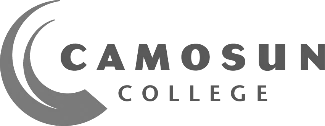 COURSE TITLE:		CLASS SECTION:		001TERM:	2022 Fall								COURSE CREDITS:  							DELIVERY METHOD(S):	On campus		For COVID-19 information please visit https://legacy.camosun.ca/covid19/index.html Camosun College requires mandatory attendance for the first class meeting of each course. If you do not attend, and do not provide your instructor with a reasonable explanation in advance, you will be removed from the course and the space offered to the next waitlisted student.INSTRUCTOR DETAILSNAME:		Susan ChenEMAIL:		chen@camosun.caOFFICE:		E242/Zoom				OFFICE HOURS:		Tue 10:30 – 11:20, Wed 2:30 – 4:20, & Thu 2:30 – 3:20 for all my classes
                                           Thu 10:30 – 12:20 for ENGTR students onlyThe best way to reach me is by email. My office hours will be best times to meet with me, in person on campus or in Zoom, however I am also available outside of these times by appointments. I usually respond to emails within 24 hours on week days, but do not check emails on evenings or weekends. As your course instructor, I endeavour to provide an inclusive learning environment. However, if you experience barriers to learning in this course, do not hesitate to discuss them with me. Camosun College is committed to identifying and removing institutional and social barriers that prevent access and impede success.CALENDAR DESCRIPTIONPREREQUISITE(S):EXCLUSION(S):	COURSE LEARNING OUTCOMES / OBJECTIVESREQUIRED MATERIALS & RECOMMENDED PREPARATION / INFORMATIONNoneCOURSE SCHEDULE, TOPICS, AND ASSOCIATED PREPARATION / ACTIVITY / EVALUATIONThe following schedule and course components are subject to change with reasonable advance notice, as deemed appropriate by the instructor.  Students registered with the Centre for Accessible Learning (CAL) who complete quizzes, tests, and exams with academic accommodations have booking procedures and deadlines with CAL where advanced noticed is required. Deadlines scan be reviewed on the CAL exams page.  http://camosun.ca/services/accessible-learning/exams.htmlEVALUATION OF LEARNINGGRADINGCOM for Complete: The student has met the goals, criteria, or competencies established for this course, practicum or field placement. DST for Distinction: The student has met and exceeded, above and beyond expectation, the goals, criteria, or competencies established for this course, practicum or field placement. NC for Not Complete: The student has not met the goals, criteria or competencies established for this course, practicum or field placement.COURSE GUIDELINES & EXPECTATIONSAttendance and Participation Regular attendance and participation in class are required. Students are expected to participate in class and group activities, be attentive and non-disruptive, be constructive and open minded, and be respectful of others. Course Completion Requirements Students must complete all requirements of this course to pass this course. Students failing to complete all the requirements satisfactorily will not receive a pass grade for APSC 110.D2LThis class has the assistance of D2L (Desire2Learn), an online course management system. Please visit this open site for D2L tutorials: https://elearningtutorialscamosun.opened.ca/. All course related materials and announcements will be available in D2L. It is your responsibility to subscribe to the notifications on D2L and check the site regularly. For example, one announcement will be about booking a time for your check-in meeting with your course instructor. It will be your responsibility to book and then attend the check-in meeting punctually.Study BuddyOne major goal of this course is for you to build your community to support each other. You are encouraged to communicate with your classmates and form a study group or have a study buddy in the program. Peers are best teachers, and the best way to learn is to teach someone. STUDENT RESPONSIBILITYEnrolment at Camosun assumes that the student will become a responsible member of the College community. As such, each student will display a positive work ethic, assist in the preservation of College property, and assume responsibility for their education by researching academic requirements and policies; demonstrating courtesy and respect toward others; and respecting expectations concerning attendance, assignments, deadlines, and appointments.SUPPORTS AND SERVICES FOR STUDENTSCamosun College offers a number of services to help you succeed in and out of the classroom. For a detailed overview of the supports and services visit http://camosun.ca/students/.If you have a mental health concern, please contact Counselling to arrange an appointment as soon as possible. Counselling sessions are available at both campuses during business hours. If you need urgent support after-hours, please contact the Vancouver Island Crisis Line at 1-888-494-3888 or call 911.COLLEGE-WIDE POLICIES, PROCEDURES, REQUIREMENTS, AND STANDARDSAcademic Accommodations for Students with DisabilitiesThe College is committed to providing appropriate and reasonable academic accommodations to students with disabilities (i.e. physical, depression, learning, etc). If you have a disability, the Centre for Accessible Learning (CAL) can help you document your needs, and where disability-related barriers to access in your courses exist, create an accommodation plan. By making a plan through CAL, you can ensure you have the appropriate academic accommodations you need without disclosing your diagnosis or condition to course instructors. Please visit the CAL website for contacts and to learn how to get started: http://camosun.ca/services/accessible-learning/ Academic Integrity Please visit http://camosun.ca/about/policies/education-academic/e-1-programming-and-instruction/e-1.13.pdf for policy regarding academic expectations and details for addressing and resolving matters of academic misconduct. Academic Progress Please visit http://camosun.ca/about/policies/education-academic/e-1-programming-and-instruction/e-1.1.pdf for further details on how Camosun College monitors students’ academic progress and what steps can be taken if a student is at risk of not meeting the College’s academic progress standards. Course Withdrawals Policy Please visit http://camosun.ca/about/policies/education-academic/e-2-student-services-and-support/e-2.2.pdf for further details about course withdrawals. For deadline for fees, course drop dates, and tuition refund, please visit http://camosun.ca/learn/fees/#deadlines.Grading Policy Please visit http://camosun.ca/about/policies/education-academic/e-1-programming-and-instruction/e-1.5.pdf for further details about grading.   Grade Review and AppealsPlease visit http://camosun.ca/about/policies/education-academic/e-1-programming-and-instruction/e-1.14.pdf for policy relating to requests for review and appeal of grades.   Mandatory Attendance for First Class Meeting of Each Course Camosun College requires mandatory attendance for the first class meeting of each course. If you do not attend, and do not provide your instructor with a reasonable reason in advance, you will be removed from the course and the space offered to the next waitlisted student. For more information, please see the “Attendance” section under “Registration Policies and Procedures” (http://camosun.ca/learn/calendar/current/procedures.html) and the Grading Policy at http://camosun.ca/about/policies/education-academic/e-1-programming-and-instruction/e-1.5.pdf. Medical / Compassionate WithdrawalsStudents who are incapacitated and unable to complete or succeed in their studies by virtue of serious and demonstrated exceptional circumstances may be eligible for a medical/compassionate withdrawal. Please visit http://camosun.ca/about/policies/education-academic/e-2-student-services-and-support/e-2.8.pdf to learn more about the process involved in a medical/compassionate withdrawal.  Sexual Violence and Misconduct Camosun is committed to creating a campus culture of safety, respect, and consent.  Camosun’s Office of Student Support is responsible for offering support to students impacted by sexual violence.  Regardless of when or where the sexual violence or misconduct occurred, students can access support at Camosun. The Office of Student Support will make sure students have a safe and private place to talk and will help them understand what supports are available and their options for next steps. The Office of Student Support respects a student’s right to choose what is right for them. For more information see Camosun’s Sexualized Violence and Misconduct Policy: http://camosun.ca/about/policies/education-academic/e-2-student-services-and-support/e-2.9.pdf and camosun.ca/sexual-violence. To contact the Office of Student Support: oss@camosun.ca or by phone: 250-370-3046 or 250-3703841Student Misconduct (Non-Academic)Camosun College is committed to building the academic competency of all students, seeks to empower students to become agents of their own learning, and promotes academic belonging for everyone. Camosun also expects that all students to conduct themselves in a manner that contributes to a positive, supportive, and safe learning environment. Please review Camosun College’s Student Misconduct Policy at http://camosun.ca/about/policies/education-academic/e-2-student-services-and-support/e-2.5.pdf to understand the College’s expectations of academic integrity and student behavioural conduct.  WEEK or DATE RANGEACTIVITY or TOPICOTHER NOTESWeek 1, Sept 7Orientation Week 2, Sep 14Time and Stress management with Chrisa HotchkissWeek 3, Sep 21UVic engineer presentation 1Week 4, Sep 28Engineering Guest speaker Kear PorttrisWeek 5, Oct 5UVic engineer presentation 2Week 6, Oct 12Team work  & Learning skillsEach group brings at least one laptopWeek 7, Oct 19Prepare to register for Winter and group discussions by disciplineEach group brings at least one laptopWeek 8, Oct 26Explore engineering disciplines in groupsEach group brings at least one laptopWeek 9, Nov 2Explore engineering disciplines in groupsEach group brings at least one laptopWeek 10, Nov 9TBAWeek 11, Nov 16TBAWeek 12. Nov 23TBAWeek 13. Nov 30TBAWellness journal due in D2LWeek 14, Dec 7TBAStudy plan for final exams due in D2LDESCRIPTIONWEIGHTINGAttendance50%Participation30%Check-in10%Wellness and Journal5%Study plan5%TOTAL100%If you have a concern about a grade you have received for an evaluation, please come and see me as soon as possible. Refer to the Grade Review and Appeals policy for more information.http://camosun.ca/about/policies/education-academic/e-1-programming-and-instruction/e-1.14.pdfAcademic Advisinghttp://camosun.ca/advisingAccessible Learninghttp://camosun.ca/accessible-learningCounsellinghttp://camosun.ca/counsellingCareer Serviceshttp://camosun.ca/coopFinancial Aid and Awardshttp://camosun.ca/financialaidHelp Centres (Math/English/Science)http://camosun.ca/help-centresIndigenous Student Supporthttp://camosun.ca/indigenousInternational Student Supporthttp://camosun.ca/international/Learning Skillshttp://camosun.ca/learningskillsLibraryhttp://camosun.ca/services/library/Office of Student Supporthttp://camosun.ca/ossOmbudspersonhttp://camosun.ca/ombudsRegistration http://camosun.ca/registrationTechnology Supporthttp://camosun.ca/itsWriting Centrehttp://camosun.ca/writing-centreChanges to this syllabus: Every effort has been made to ensure that information in this syllabus is accurate at the time of publication. The College reserves the right to change courses if it becomes necessary so that course content remains relevant. In such cases, the instructor will give the students clear and timely notice of the changes.